Bees and honey								7th May 2020Where is honey from?Listen to the story.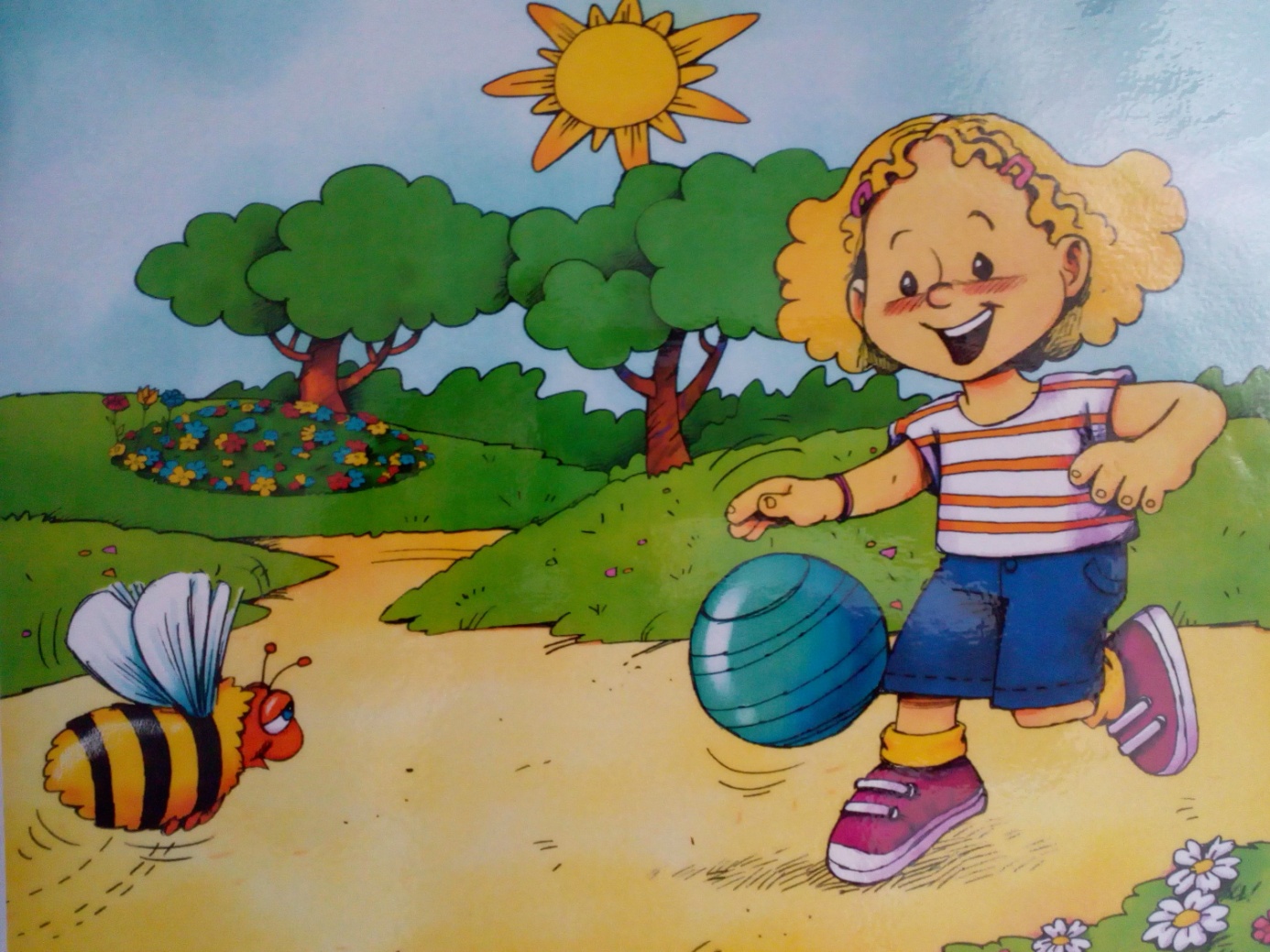 Bee: Buzz, buzz, buzz, buzz, buzz ...Sara: Oh! A bee!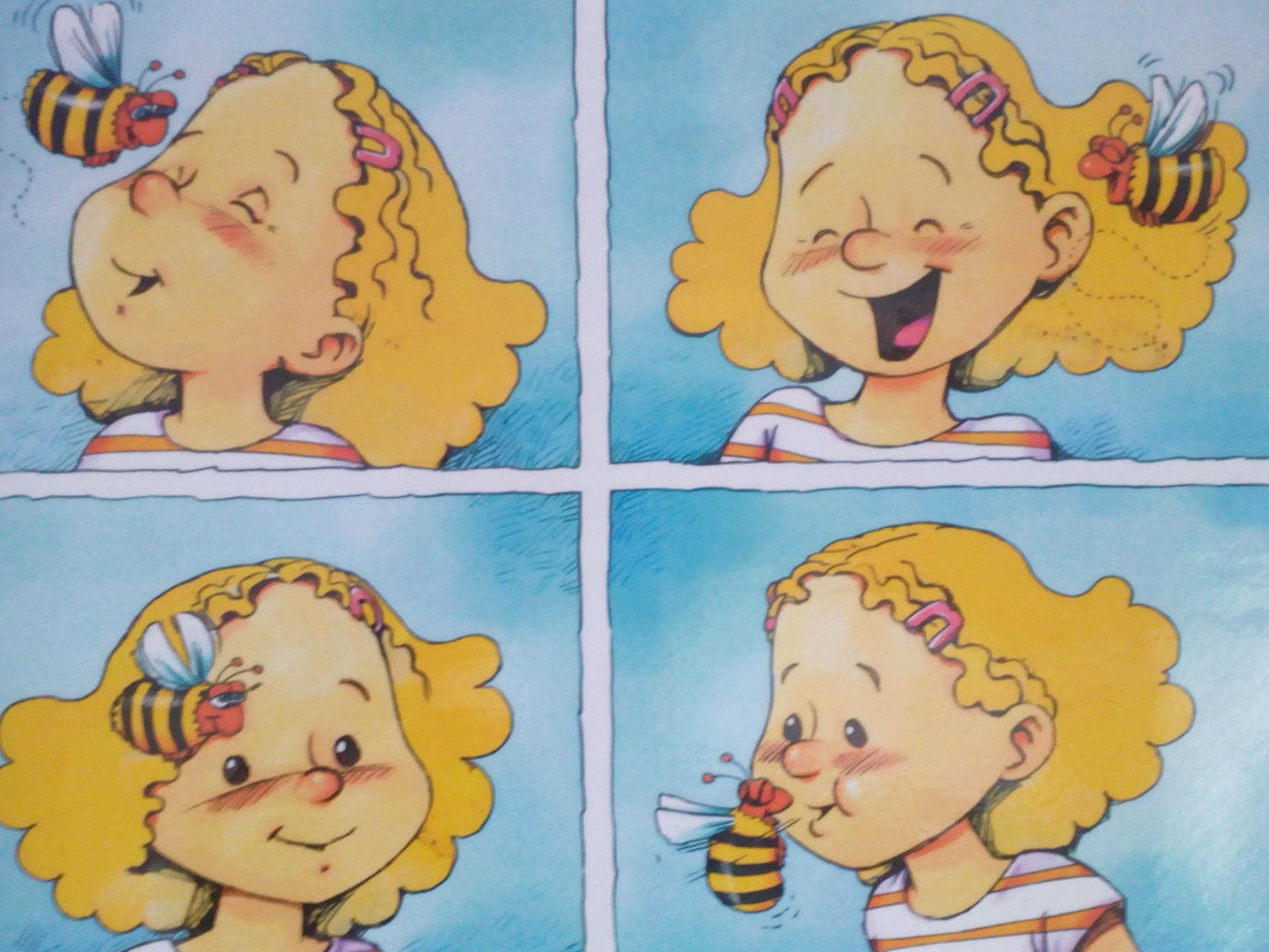 Bee: Buzz, buzz. Is this a flower?Sara: No, it’s my nose!Bee: Buzz, buzz. Is this a flower?Sara: No, it’s my ear.Bee: Buzz, buzz. Is this a flower?Sara: No, it’s my eye.Bee: Is this a flower?Sara: No, it’s my mouth.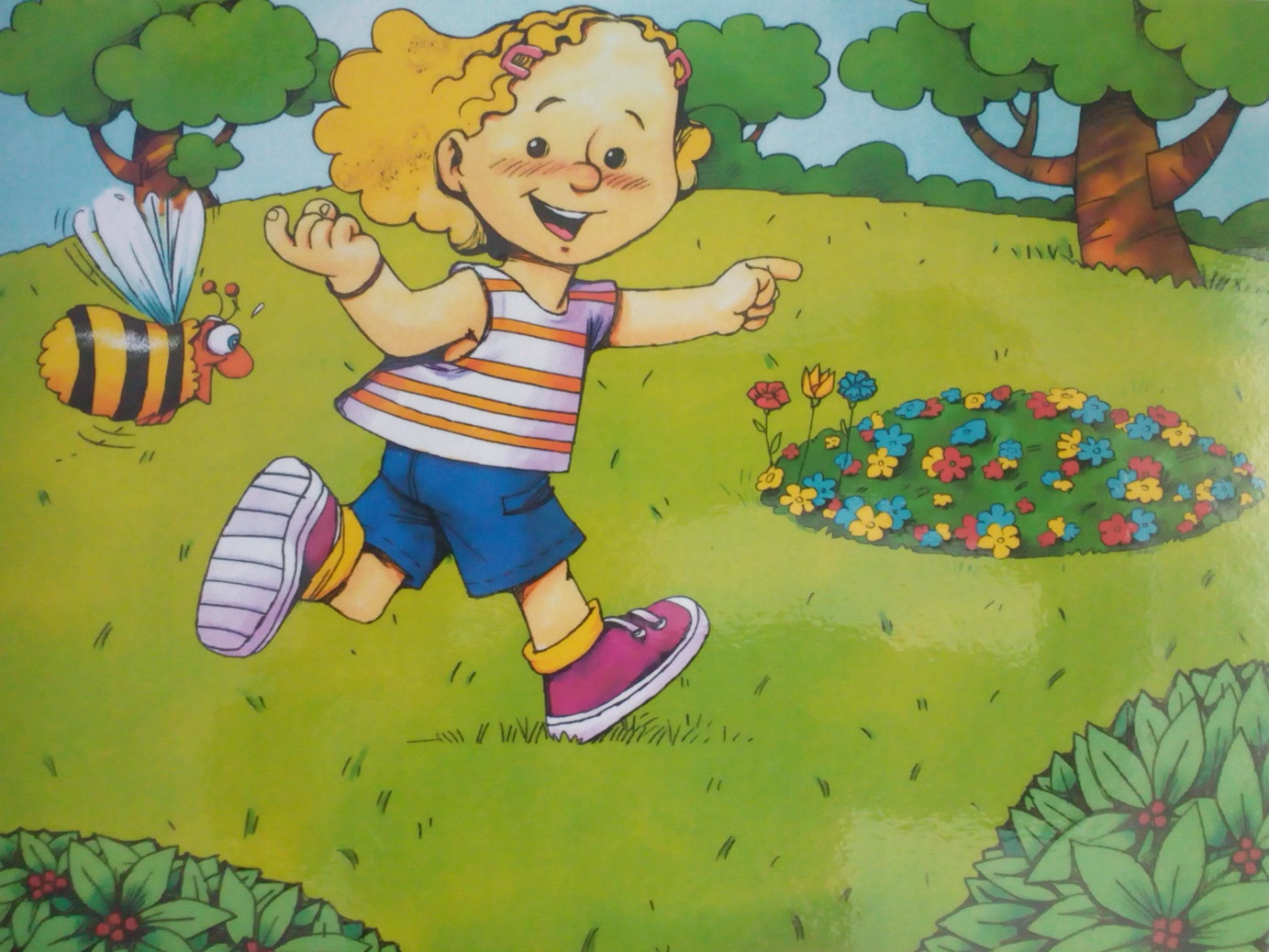 Sara: Follow me, little bee! Follow me little bee!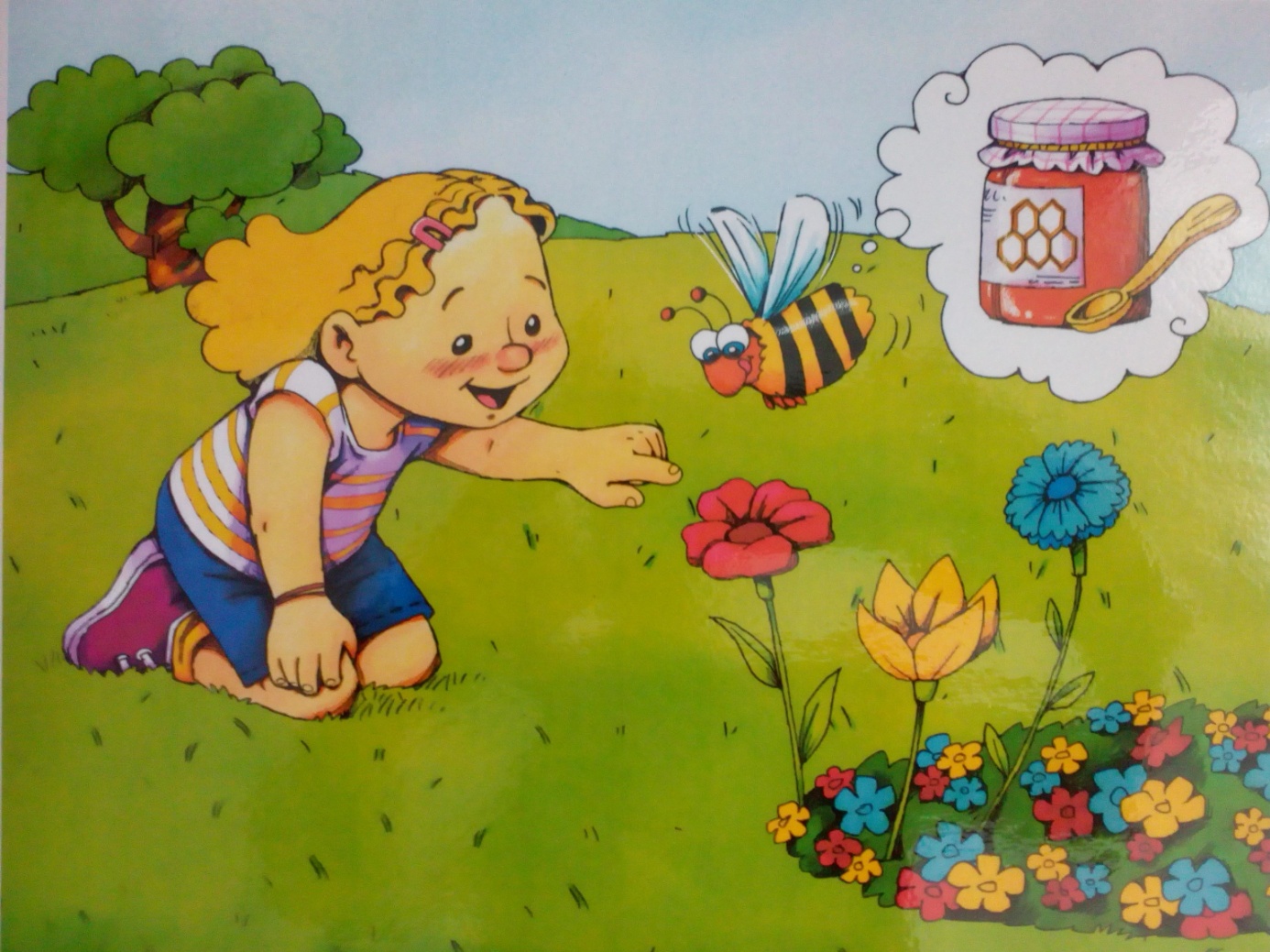 Sara: This is a flower.Bee: Thank you. Now I can make honey!Sara: Mmm. I love honey!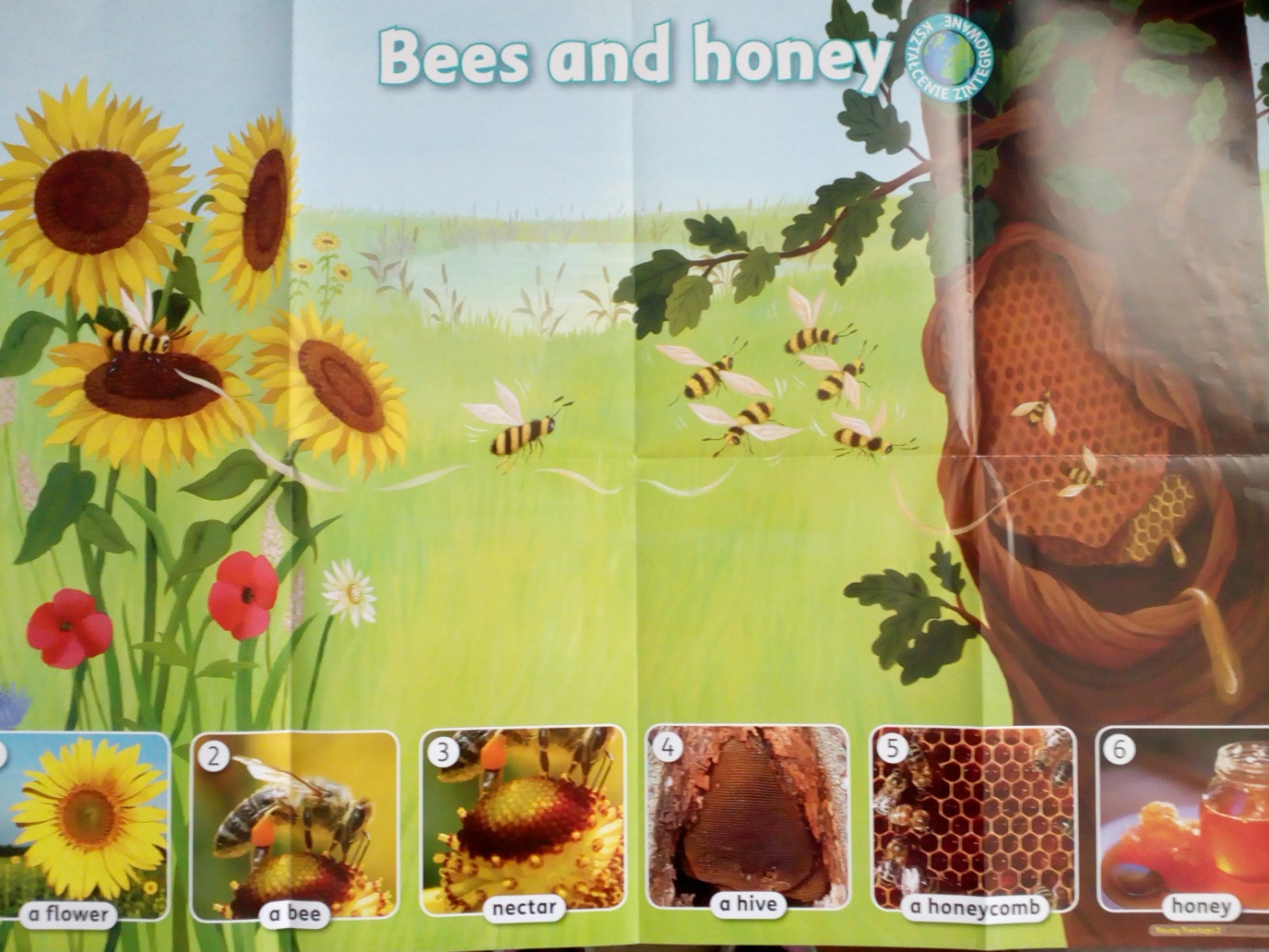 Bees need flowers to make honey.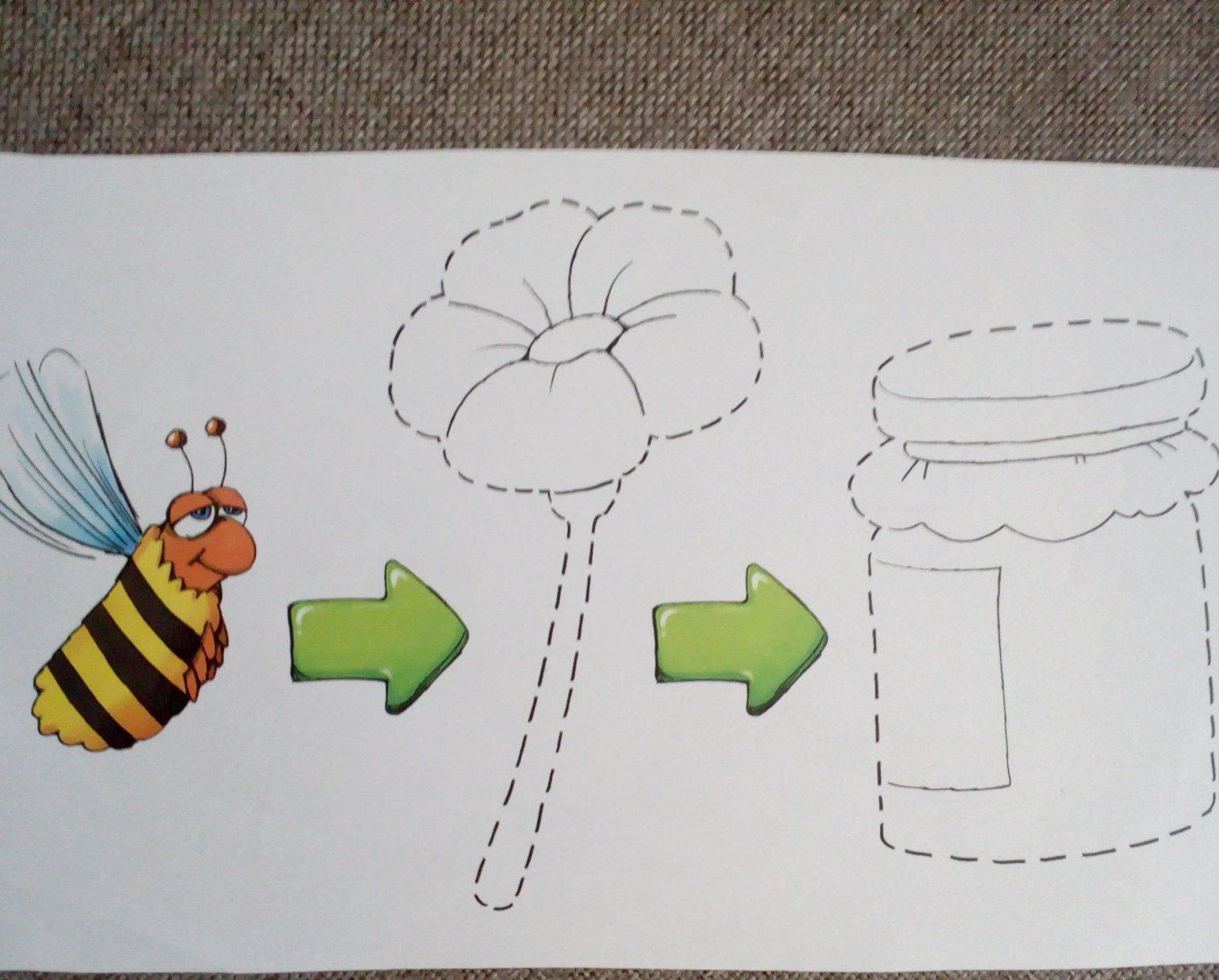 Draw the flower and honey.Colour the flower and honey.Say: Bee – Flower - HoneyNarysuj po śladzie i pokoloruj kwiatek oraz słoik miodu. Powtórz: ”Bee – Flower – Honey”Opracowane na podstawie „Robby Rabbit”, wyd. Macmillan